 2017 New Year's Eve Watchnight Lovefeast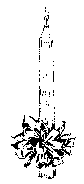 The Salem Congregation Moravian Watchnight Service will be held on Sunday, December 31, 2018 at 11:00 PM at Calvary Moravian Church, 600 Holly Ave., Winston-Salem, NC.  The Rev. John D. Rights will bring the message. Greet the New Year with hymn singing, sacred music.  2017 New Year's Eve Watchnight LovefeastThe Salem Congregation Moravian Watchnight Service will be held on Sunday, December 31, 2018 at 11:00 PM music.  